РОССИЙСКАЯ ФЕДЕРАЦИЯИркутская областьЧеремховский районЗерновского муниципальное образованиеДумаРЕШЕНИЕот 21.04.2016 № 115с.Зерновое«Об утверждении схемы избирательногоокруга для проведения выборов депутатов Думы Зерновского муниципального образования»Руководствуясь Федеральным законом от 06.10.2003 г. № 131-ФЗ «Об общих принципах организации местного самоуправления в Российской Федерации», пунктом 2 статьи 18 Федерального закона от 12.06.2002 г. № 67-ФЗ «Об основных гарантиях избирательных прав и права на участие в референдуме граждан Российской Федерации», пунктами 3, 4 статьи 19 Закона Иркутской области от 11.11.2011 г. № 116-ОЗ «О муниципальных выборах в Иркутской области», статьей 12 Устава Зерновского муниципального образования, в целях подготовки и проведения муниципальных выборов депутатов Думы Зерновского муниципального образования,  Дума Зерновского муниципального образованияРЕШИЛА:1. 1. Утвердить:1.1.схему десятимандатного избирательного округа, образованного на территории Зерновского муниципального образования для проведения выборов депутатов Думы Зерновского муниципального образования (приложение № 1);1.2.графическое изображение схемы указанной в пункте 1.1. настоящего решения (приложение № 2).2. Специалисту администрации (Е.Ю. Ворошиловой) опубликовать настоящее решение в издании «Зерновской вестник», не позднее чем через пять дней после ее утверждения.3. Ответственность за исполнение настоящего решения возложить на Главу Зерновского муниципального образования.Председатель Думы Зерновского муниципального образования					Т.Г.ЧернышеваГлава Зерновского муниципальногообразования	 							Т.Г.ЧернышеваСхема  избирательного округа для проведения выборов депутатов Думы                                                                    Зерновского муниципального образования  Десятимандатный избирательный округ   Всего избирателей –1028Границы избирательного округаЗерновское муниципальное образование: с. Зерновое, д. Бархатова, д. Петровка, д. Касьяновка, блок-пост Витух, блок-пост Восточный, п. Молочное.Графическое изображение схемы избирательного округа для проведения выборов депутатов Думы Зерновского муниципального образования 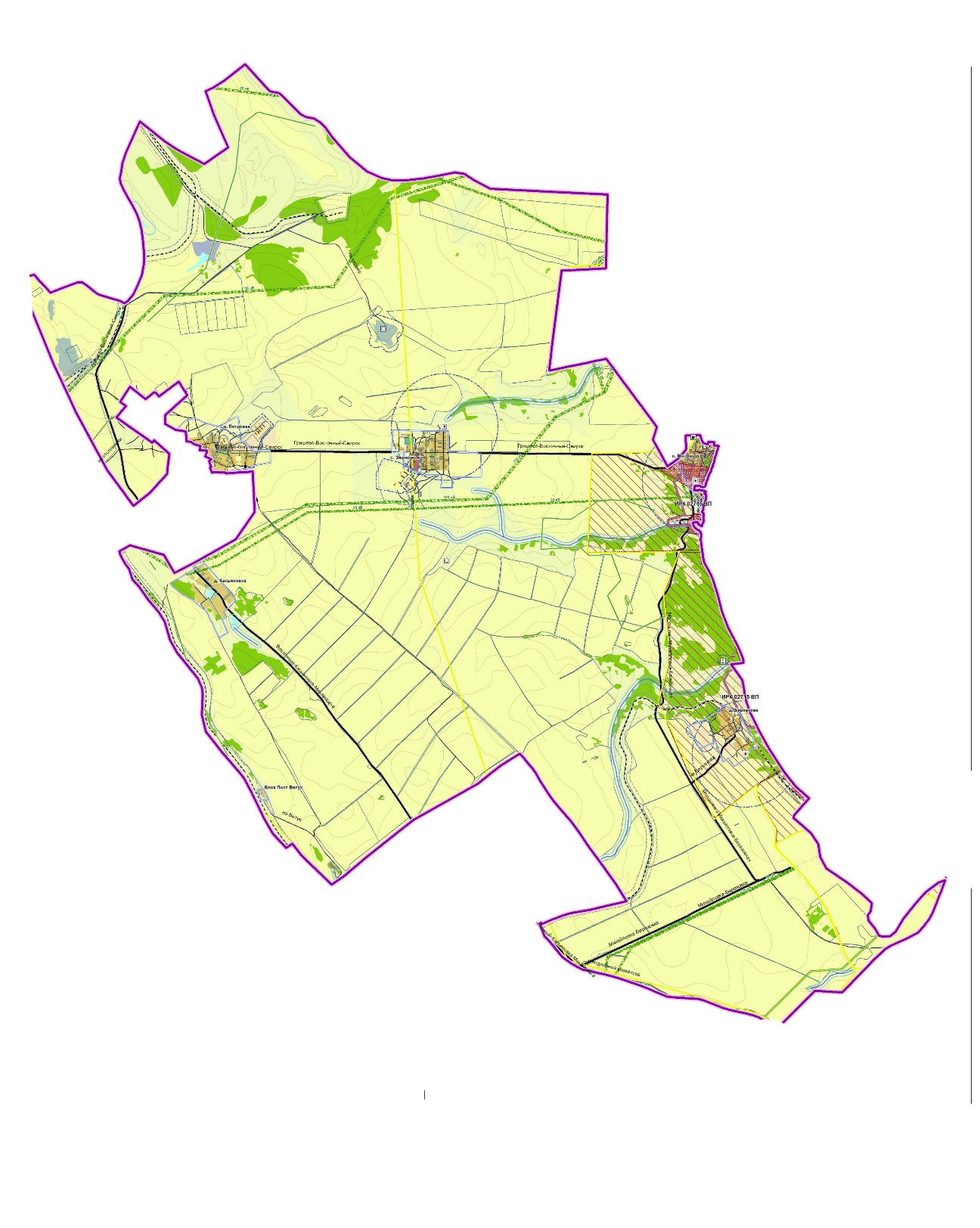 Приложение № 1к решению Думы Зерновского муниципального образованияот 21.04.2016  № 115Приложение № 2к решению Думы Зерновского муниципального образованияот 21.04.2016  № 114